PROGRAMMAZIONE ANNUALE DISCIPLINAREANNO SCOLASTICO 202_ - 202_INDIRIZZO ____________________					CLASSE _____ SEZ. ____MATERIA____________________					PROF. ____________________ELEMENTI IN INGRESSOLa presente programmazione annuale disciplinare è redatta tenendo conto dei seguenti elementi in ingresso:Nuove Indicazioni Nazionali per il Curricolo; PTOFcurricolo d'istituto;bisogni formativi degli studenti; esiti dei test d’ingresso somministrati; risultanze dell’osservazione della situazione di partenza della classe e della fase di accoglienza. La rilevazione delle risorse e dei bisogni degli allievi di cui sopra è avvenuta mediante la somministrazione di:prove oggettive di ingresso; prove soggettive di valutazione;osservazioni sugli alunni durante le lezioni; Altro____________________________SITUAZIONE DI PARTENZA DELLA CLASSESi delinea, inoltre, un quadro complessivo della classe che evidenzia dal punto di vista disciplinare e socio-relazionale che gli alunni__________________ (fare riferimento a frequenza, partecipazione, grado di socializzazione, rispetto delle regole e rapporto tra pari e con gli adulti)Sul piano cognitivo e dell’apprendimento, può essere suddivisa nelle seguenti fasce omogenee di livello:livello avanzato n^ ___alunni, che mostrano pieno possesso di conoscenze abilità, metodo di lavoro efficacemente organizzato, impegno regolare e costante;livello intermedio n^ ___alunni che mostrano possesso di discrete/buone abilità, metodo di lavoro ordinato, impegno costante;livello base n^ ___, alunni che mostrano possesso di sufficienti abilità, metodo di lavoro sufficientemente autonomo, impegno abbastanza regolare;livello inziale (valutazione <5) n^___, alunni che mostrano possesso di conoscenze e abilità insufficienti, metodo di lavoro non sempre adeguato, impegno discontinuoL’alunno diversamente abile si veda PEIL’alunno con DSA si veda PDPL’alunno con BES si veda PDPOBIETTIVI DISCIPLINARI DI APPRENDIMENTOTrapani, 	Il docente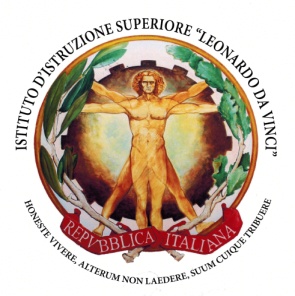 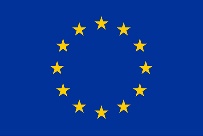 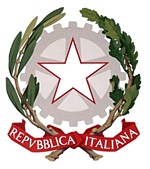 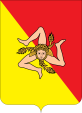 ISTITUTO DI ISTRUZIONE SUPERIORE “LEONARDO DA VINCI” TRAPANI ISTITUTO TECNICO SETTORE TECNOLOGICOElettronica e Elettrotecnica - Informatica e Telecomunicazioni -Trasporti e logisticaC.M. TPIS01800P –C.F.80004460814Piazza XXI Aprile- 91100 TRAPANI-tel.092329498email:tpis01800p@istruzione.it pec: tpis01800p@pec.istruzione.it – www.isdavincitorre.edu.itISTITUTO DI ISTRUZIONE SUPERIORE “LEONARDO DA VINCI” TRAPANI ISTITUTO TECNICO SETTORE TECNOLOGICOElettronica e Elettrotecnica - Informatica e Telecomunicazioni -Trasporti e logisticaC.M. TPIS01800P –C.F.80004460814Piazza XXI Aprile- 91100 TRAPANI-tel.092329498email:tpis01800p@istruzione.it pec: tpis01800p@pec.istruzione.it – www.isdavincitorre.edu.itISTITUTO DI ISTRUZIONE SUPERIORE “LEONARDO DA VINCI” TRAPANI ISTITUTO TECNICO SETTORE TECNOLOGICOElettronica e Elettrotecnica - Informatica e Telecomunicazioni -Trasporti e logisticaC.M. TPIS01800P –C.F.80004460814Piazza XXI Aprile- 91100 TRAPANI-tel.092329498email:tpis01800p@istruzione.it pec: tpis01800p@pec.istruzione.it – www.isdavincitorre.edu.itISTITUTO DI ISTRUZIONE SUPERIORE “LEONARDO DA VINCI” TRAPANI ISTITUTO TECNICO SETTORE TECNOLOGICOElettronica e Elettrotecnica - Informatica e Telecomunicazioni -Trasporti e logisticaC.M. TPIS01800P –C.F.80004460814Piazza XXI Aprile- 91100 TRAPANI-tel.092329498email:tpis01800p@istruzione.it pec: tpis01800p@pec.istruzione.it – www.isdavincitorre.edu.itComposizione della classeComposizione della classeComposizione della classeComposizione della classeAlunni iscritti n.   ripetentin.  di cui femmine n.    con disabilitàn.  di cui maschi n.  BES/DSAn. Moduli didatticicompetenzecompetenzeabilitàconoscenzePeriodo(mese /quadrimestre)1^2^Metodi Formativi(suggerimenti)Metodi Formativi(suggerimenti)Metodi Formativi(suggerimenti)Lezione frontale e partecipataCostruzione di mappe di orientamento e di sintesiRicerche su internetDialogo formativoVisione di filmatiRicerche e lavoro di gruppoEsercitazioniAlternanza di momenti informativi a quelli di dibattito aperto Problem solvingBrain stormingStudio guidato in classeMisure compensative e dispensative per alunni DSAE-learningPercorso di autoapprendimentoAltroLezione frontale e partecipataCostruzione di mappe di orientamento e di sintesiRicerche su internetDialogo formativoVisione di filmatiRicerche e lavoro di gruppoEsercitazioniAlternanza di momenti informativi a quelli di dibattito aperto Problem solvingBrain stormingStudio guidato in classeMisure compensative e dispensative per alunni DSAE-learningPercorso di autoapprendimentoAltroLezione frontale e partecipataCostruzione di mappe di orientamento e di sintesiRicerche su internetDialogo formativoVisione di filmatiRicerche e lavoro di gruppoEsercitazioniAlternanza di momenti informativi a quelli di dibattito aperto Problem solvingBrain stormingStudio guidato in classeMisure compensative e dispensative per alunni DSAE-learningPercorso di autoapprendimentoAltroLezione frontale e partecipataCostruzione di mappe di orientamento e di sintesiRicerche su internetDialogo formativoVisione di filmatiRicerche e lavoro di gruppoEsercitazioniAlternanza di momenti informativi a quelli di dibattito aperto Problem solvingBrain stormingStudio guidato in classeMisure compensative e dispensative per alunni DSAE-learningPercorso di autoapprendimentoAltroLezione frontale e partecipataCostruzione di mappe di orientamento e di sintesiRicerche su internetDialogo formativoVisione di filmatiRicerche e lavoro di gruppoEsercitazioniAlternanza di momenti informativi a quelli di dibattito aperto Problem solvingBrain stormingStudio guidato in classeMisure compensative e dispensative per alunni DSAE-learningPercorso di autoapprendimentoAltroMezzi, strumenti e sussidi(suggerimenti)Mezzi, strumenti e sussidi(suggerimenti)Mezzi, strumenti e sussidi(suggerimenti)Libro di testoDispense fornite dal docentePubblicazioni ed e-bookApparati multimedialiPc e tabletLettura di fonti e documentiVisite guidate e incontriStrumenti specifici per i DSA AltroLibro di testoDispense fornite dal docentePubblicazioni ed e-bookApparati multimedialiPc e tabletLettura di fonti e documentiVisite guidate e incontriStrumenti specifici per i DSA AltroLibro di testoDispense fornite dal docentePubblicazioni ed e-bookApparati multimedialiPc e tabletLettura di fonti e documentiVisite guidate e incontriStrumenti specifici per i DSA AltroLibro di testoDispense fornite dal docentePubblicazioni ed e-bookApparati multimedialiPc e tabletLettura di fonti e documentiVisite guidate e incontriStrumenti specifici per i DSA AltroLibro di testoDispense fornite dal docentePubblicazioni ed e-bookApparati multimedialiPc e tabletLettura di fonti e documentiVisite guidate e incontriStrumenti specifici per i DSA AltroVerifiche e Criteri Di ValutazioneVerifiche e Criteri Di ValutazioneVerifiche e Criteri Di ValutazioneVerifiche e Criteri Di ValutazioneVerifiche e Criteri Di ValutazioneVerifiche e Criteri Di ValutazioneVerifiche e Criteri Di ValutazioneVerifiche e Criteri Di ValutazioneIn itinere(suggerimenti)In itinere(suggerimenti)In itinere(suggerimenti)Controllo del lavoro svolto a casaInterventi dal postoOsservazioni quotidiane del livello di attenzioneInterrogazioni oraliTest oggettivi e questionari Prove strutturate e semistrutturateComprensione del testoProve di simulazioneElaborati scritti di varia tipologia (argomentativi, espositivi, sintesi, relazioni)AltroControllo del lavoro svolto a casaInterventi dal postoOsservazioni quotidiane del livello di attenzioneInterrogazioni oraliTest oggettivi e questionari Prove strutturate e semistrutturateComprensione del testoProve di simulazioneElaborati scritti di varia tipologia (argomentativi, espositivi, sintesi, relazioni)AltroControllo del lavoro svolto a casaInterventi dal postoOsservazioni quotidiane del livello di attenzioneInterrogazioni oraliTest oggettivi e questionari Prove strutturate e semistrutturateComprensione del testoProve di simulazioneElaborati scritti di varia tipologia (argomentativi, espositivi, sintesi, relazioni)AltroControllo del lavoro svolto a casaInterventi dal postoOsservazioni quotidiane del livello di attenzioneInterrogazioni oraliTest oggettivi e questionari Prove strutturate e semistrutturateComprensione del testoProve di simulazioneElaborati scritti di varia tipologia (argomentativi, espositivi, sintesi, relazioni)AltroControllo del lavoro svolto a casaInterventi dal postoOsservazioni quotidiane del livello di attenzioneInterrogazioni oraliTest oggettivi e questionari Prove strutturate e semistrutturateComprensione del testoProve di simulazioneElaborati scritti di varia tipologia (argomentativi, espositivi, sintesi, relazioni)AltroFine modulo(suggerimenti)Fine modulo(suggerimenti)Fine modulo(suggerimenti)Interrogazioni e colloquiProve strutturate e semistrutturateOsservazione dei comportamentiElaborazione di testi di varia tipologia secondo la prima prova dell’Esame di Stato (A-B-C)AltroInterrogazioni e colloquiProve strutturate e semistrutturateOsservazione dei comportamentiElaborazione di testi di varia tipologia secondo la prima prova dell’Esame di Stato (A-B-C)AltroInterrogazioni e colloquiProve strutturate e semistrutturateOsservazione dei comportamentiElaborazione di testi di varia tipologia secondo la prima prova dell’Esame di Stato (A-B-C)AltroInterrogazioni e colloquiProve strutturate e semistrutturateOsservazione dei comportamentiElaborazione di testi di varia tipologia secondo la prima prova dell’Esame di Stato (A-B-C)AltroInterrogazioni e colloquiProve strutturate e semistrutturateOsservazione dei comportamentiElaborazione di testi di varia tipologia secondo la prima prova dell’Esame di Stato (A-B-C)AltroCriteri di valutazioneCriteri di valutazioneCriteri di valutazioneNella valutazione dei risultati conseguiti dagli alunni si terrà conto dei progressi fatti rispetto alla situazione di partenza e del raggiungimento o meno degli obiettivi minimi. Si terrà conto dei seguenti indicatori di competenzacapacità nell’utilizzare le conoscenze acquisite;capacità comunicativa: padronanza della lingua e dei lessici specifici;capacità di rielaborazione: analisi, sintesi, capacità di discutere e approfondire i diversi argomenti proposti;capacità di collegamento pluridisciplinare.Per uniformare il significato del voto sintetico rispetto alle competenze, si terrà valida la tabella inserita e approvata nel PTOF.Nella valutazione dei risultati conseguiti dagli alunni si terrà conto dei progressi fatti rispetto alla situazione di partenza e del raggiungimento o meno degli obiettivi minimi. Si terrà conto dei seguenti indicatori di competenzacapacità nell’utilizzare le conoscenze acquisite;capacità comunicativa: padronanza della lingua e dei lessici specifici;capacità di rielaborazione: analisi, sintesi, capacità di discutere e approfondire i diversi argomenti proposti;capacità di collegamento pluridisciplinare.Per uniformare il significato del voto sintetico rispetto alle competenze, si terrà valida la tabella inserita e approvata nel PTOF.Nella valutazione dei risultati conseguiti dagli alunni si terrà conto dei progressi fatti rispetto alla situazione di partenza e del raggiungimento o meno degli obiettivi minimi. Si terrà conto dei seguenti indicatori di competenzacapacità nell’utilizzare le conoscenze acquisite;capacità comunicativa: padronanza della lingua e dei lessici specifici;capacità di rielaborazione: analisi, sintesi, capacità di discutere e approfondire i diversi argomenti proposti;capacità di collegamento pluridisciplinare.Per uniformare il significato del voto sintetico rispetto alle competenze, si terrà valida la tabella inserita e approvata nel PTOF.Nella valutazione dei risultati conseguiti dagli alunni si terrà conto dei progressi fatti rispetto alla situazione di partenza e del raggiungimento o meno degli obiettivi minimi. Si terrà conto dei seguenti indicatori di competenzacapacità nell’utilizzare le conoscenze acquisite;capacità comunicativa: padronanza della lingua e dei lessici specifici;capacità di rielaborazione: analisi, sintesi, capacità di discutere e approfondire i diversi argomenti proposti;capacità di collegamento pluridisciplinare.Per uniformare il significato del voto sintetico rispetto alle competenze, si terrà valida la tabella inserita e approvata nel PTOF.Nella valutazione dei risultati conseguiti dagli alunni si terrà conto dei progressi fatti rispetto alla situazione di partenza e del raggiungimento o meno degli obiettivi minimi. Si terrà conto dei seguenti indicatori di competenzacapacità nell’utilizzare le conoscenze acquisite;capacità comunicativa: padronanza della lingua e dei lessici specifici;capacità di rielaborazione: analisi, sintesi, capacità di discutere e approfondire i diversi argomenti proposti;capacità di collegamento pluridisciplinare.Per uniformare il significato del voto sintetico rispetto alle competenze, si terrà valida la tabella inserita e approvata nel PTOF.Livelli minimi per le verificheLivelli minimi per le verificheLivelli minimi per le verificheAzioni di recupero ed approfondimentoAzioni di recupero ed approfondimentoAzioni di recupero ed approfondimento